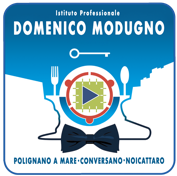 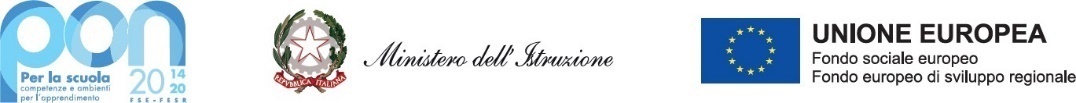 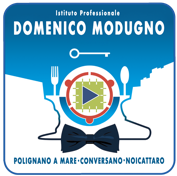 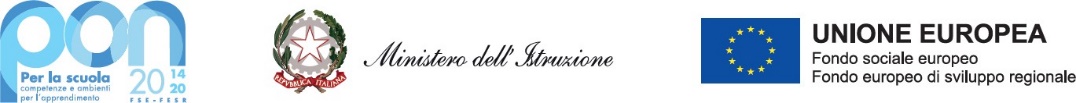 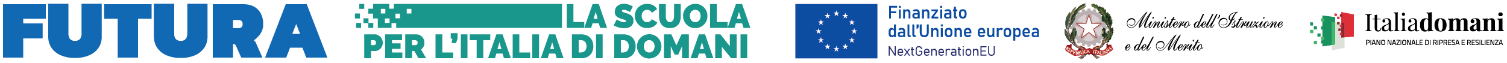 Alla Dirigente Scolastica dell’I.P. “Domenico Modugno” Prof.ssa Margherita ManghisiPolignano a MareOGGETTO: Autorizzazione per la partecipazione allo svolgimento delle lezioni laboratoriali pomeridiane relative all’UdA “Contaminazioni d’autore: la moda incontra l’arte” il giorno ……………… 2024 dalle ore 14:30 alle ore 16:30 c.a. Tutti i dettagli per la partecipazione all’evento sono presenti nella circolare n°.	    del  	      . L’attività è valida ai fini del PCTO - Project Work.Il/La sottoscritto/a		nato/a	il / / residente a	in via		n°	 codice fiscalein qualità di (genitore/tutore*/affidatario*)(* consegnare relativa documentazione in direzione)Il/La sottoscritto/a		nato/a	il / / residente a	in via		n°	 codice fiscalein qualità di (genitore/tutore*/affidatario*)(* consegnare relativa documentazione in direzione)dell’alunno/a	frequentante la classe  	dell’indirizzo	della sede di  	AUTORIZZA/NOil proprio figlio/a a prendere parte all’attività in oggetto.Data		Firma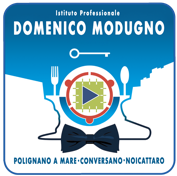 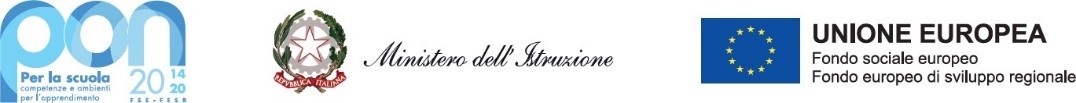 Alla Dirigente Scolastica dell’I.P. “Domenico Modugno” Prof.ssa Margherita ManghisiPolignano a MareOGGETTO: Autorizzazione per la partecipazione allo svolgimento delle lezioni laboratoriali pomeridiane relative all’UdA “Contaminazioni d’autore: la moda incontra l’arte” il giorno ……………… 2024 dalle ore 14:30 alle ore 16:30 c.a. Tutti i dettagli per la partecipazione all’evento sono presenti nella circolare n°.	    del  	      . L’attività è valida ai fini del PCTO - Project Work.Il/La sottoscritto/a		nato/a	il / / residente a	in via		n°	 codice fiscalein qualità di (genitore/tutore*/affidatario*)(* consegnare relativa documentazione in direzione)Il/La sottoscritto/a		nato/a	il / / residente a	in via		n°	 codice fiscalein qualità di (genitore/tutore*/affidatario*)(* consegnare relativa documentazione in direzione)dell’alunno/a	frequentante la classe  	dell’indirizzo	della sede di  	AUTORIZZA/NOil proprio figlio/a a prendere parte all’attività in oggetto.Data		Firma